Вимоги до роздрібної торгівлі пестицидами і агрохімікатами	Пестициди – токсичні речовини, їх сполуки або суміші речовин хімічного чи біологічного походження, призначені для знищення, регуляції та припинення розвитку шкідливих організмів, внаслідок діяльності яких вражаються рослини, тварини, люди і завдається шкоди матеріальним цінностям, а також гризунів, бур’янів, деревної, чагарникової рослинності, засмічуючих видів риб.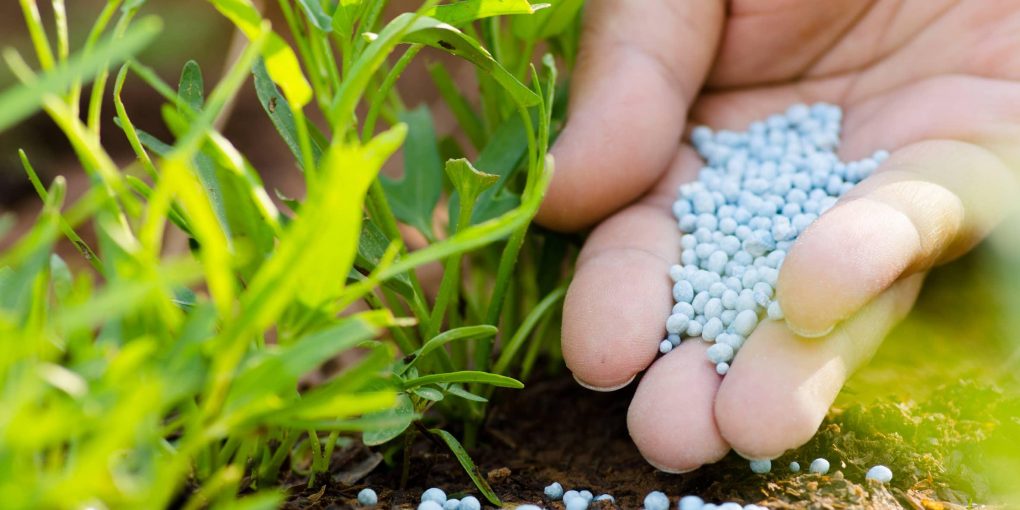 Агрохімікати – органічні, мінеральні і бактеріальні добрива, хімічні меліоранти, регулятори росту рослин та інші речовини, що застосовуються для підвищення родючості грунтів, урожайності сільськогосподарських культур і поліпшення якості рослинницької продукції.Оскільки пестициди, в більшості, хімічні токсичні речовини, тому транспортування, зберігання, застосування, утилізація, знищення та знешкодження пестицидів і агрохімікатів та торгівля ними здійснюються відповідно до вимог, встановлених чинним законодавством, санітарними правилами транспортування, зберігання і застосування пестицидів і агрохімікатів та іншими нормативними актами.Після набрання чинності ще у 2015 році «оновленим» Законом України «Про ліцензування видів господарської діяльності», торгівля пестицидами та агрохімікатами (регуляторами росту рослин)  ліцензуванню не підлягає. Вимоги про отримання ліцензії на торгівлю пестицидами тепер немає ані в ст. 7  Закону України «Про ліцензування видів господарської діяльності», ані в ст. 9 Закону України «Про пестициди і агрохімікати».Реалізувати  на території  України можна тільки пестициди й агрохімікати, що пройшли державну реєстрацію (ч. 2 ст. 4 Закону  України «Про пестициди і агрохімікати») і що внесені до «Переліку пестицидів та агрохімікатів, дозволених до використання в Україні».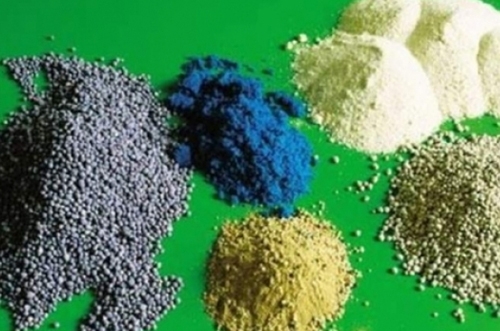 Відповідно з ч. 2 ст. 11 Закону  України «Про пестициди і агрохімікати» особи, діяльність яких пов’язана з організацією робіт із зберігання та/або застосування пестицидів або з проведенням робіт із транспортування, зберігання, застосування, торгівлею пестицидами, повинні мати посвідчення про право роботи з пестицидами. Посвідчення видаються після проходження спеціального навчання та здачі тестів. Порядок видачі цього документа затверджений постановою КМУ від 09.05.23р. № 458.Продаж населенню пестицидів і агрохімікатів здійснюється у дрібно-фасованому  вигляді.  Кожна товарна одиниця повинна супроводжуватися рекомендацією щодо її застосування із зазначенням культур та об’єктів, для оброблення яких призначено пестициди і агрохімікати, способів, норм і кратності використання, термінів вичікування (для пестицидів), заборони та обмеження на застосування, способів і засобів знешкодження пестицидів та агрохімікатів, а також заходів безпеки під час роботи, транспортування і зберігання, ліквідації аварійних ситуацій та їх наслідків, заходів подання першої медичної допомоги у разі отруєння.Розфасування пестицидів і агрохімікатів може здійснюватися лише за наявності дозволу його виробника або власника знака для товарів і послуг. Кожна партія завезених для продажу пестицидів повинна мати сертифікат відповідності.У приміщенні для продажу пестицидів і агрохімікатів не повинні реалізовуватися харчові продукти, іграшки, товари дитячого користування, засоби особистої гігієни, одяг, взуття, миючі засоби, парфуми.Заборонена  реалізація підроблених, фальсифікованих пестицидів і агрохімікатів.   Згідно Закону України «Про пестициди та агрохімікати» – фальсифіковані пестициди і агрохімікати – продукція, яка не відповідає встановленим вимогам, що висуваються до пестицидів і агрохімікатів, у тому числі вимогам щодо маркування та пакування, розміщення інформації про товар на його упаковці тощо, та/або продукція, на упаковці якої зареєстрований знак для товарів та послуг використано з порушенням прав власника.Підроблені пестициди й агрохімікати шкідливі для здоров’я, небезпечні для довкілля, токсичні для врожаїв, крім того використання завідомо фальсифікованих пестицидів і агрохімікатів є порушенням та  тягне за собою   цивільну, дисциплінарну, адміністративну або кримінальну відповідальність згідно з чинним законодавством.Адміністративне стягненням у вигляді штрафу на сьогодні становить для громадян –  до сорока неоподаткованих мінімумів доходів, на посадових осіб – до сімдесяти неоподаткованих мінімумів доходів громадян.Шановні підприємці! .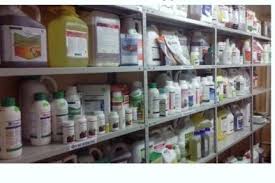 Дотримуйтесь правил торгівлі пестицидами  і агрохімікатами , адже від вас залежить здоров’я людей, чистота довкілля та якість вирощених на присадибних ділянках продуктів харчування.У разі виникнення питань звертайтеся  до Управління фітосанітарної безпеки ГУ   Держпродспоживслужби в Івано-Франківській області, Івано-Франківський район, с. Підлужжя, вул. Шевченка,1, за телефоном (0342)78–76–67,  електронна адреса: fitobezpeka.if@vetif.gov.uaПідготувала:Головний спеціаліст відділу карантину рослин управління фітосанітарної безпеки ГУ Держпродспоживслужби  в області                                                                 Віра Дацюк